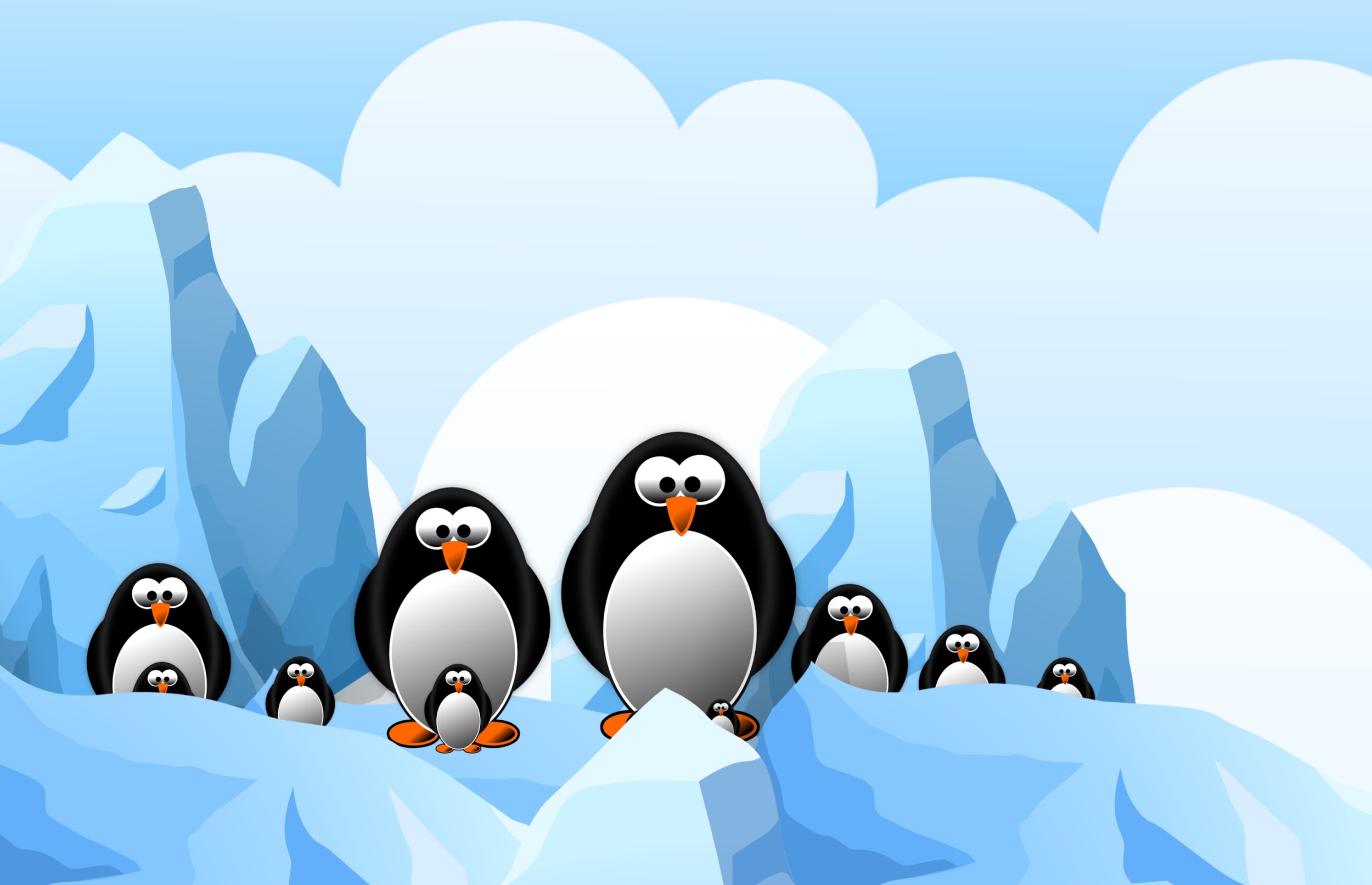 DAY 1: Step 1: Before you begin designing and developing a way to create a safe haven for penguins, you need to review some basic information. Fill in the chart below to review some key concepts already discussed in class. Step 2: You are going on a field trip and you have to bring a “sack lunch” all materials have to be thrown away after lunch. You want to bring a cold can of soda, but aren’t sure how to keep it cold until lunch time. You decide to wrap the soda can in a material to keep it cold. Which material should you use a paper towel, aluminum foil, plastic wrap, wool sock, cotton sock? Explain which material you would choose. ______________________________________________________________________________________________________________________________________________________________________________________________________________________________________________________________________________________________________________________________________________________________________________Step 3: Look at the information below, use the data to answer the questions	The effect of different insulators on soda temperatures: What is happening to the temperature of each can of soda? ______________  What does that mean in terms of kinetic energy of the particles? ________________________________________________How much does the temperature increase for each material tested?Wool sock _________  Paper towel______ Aluminum foil ________Plastic wrap________   Cotton sock______  Nothing__________Make a claim:  Which material works the best to keep the drink cool? ________________________________________________________What is a piece of evidence you could use to support your claim? __________________________________________________________________________________________________________________What do you think makes that material work the best? _________________________________________________________Create a bar graph to represent each of the materials final temperature. Be sure to label each material and include degrees in F on the side of the graph. Day 2: Testing materialsMini lab #1-You have 2 spoons on your desk, a metal spoon and a plastic spoon.  Make a hypothesis in the space below.If metal is a ______________________ then it_____________ conduct thermal energy to the ice cube because _________________________________________________________Variables: Dependent Variable:____________________________________Independent variable:____________________________________ Complete the data table below:Analysis:  Which material works the best help melt the ice? _________________Which type of heat transfer was this? __________________________Why do you think this material works better?_________________________________________________________________________________________________________________________________________________________________________Mini Lab #2Next you will test various materials to see how well they transfer or block thermal energy. Predict:  Which materials in your bag do you think will heat up the most? ______________________________________________________________Instructions: Take the starting temperature of each material before you begin, use the temperature gun to collect your data. Once you have done this, place the materials 2 at a time under the heat lamp for 1 minuteAfter 1 minute use the temperature gun to record the new temperatureData table: Now that you have tested different materials, think about how you could combine these materials to save a penguin ice cube from melting. Constraints:  You will be given a TEAM “debit” card with $100 on it.  You cannot go over your limit.  You must purchase materials from the Igloo Depot and combine them to create a device to MINIMIZE thermal energy transfer so you can save your penguin. Choose your items carefully, you may only make revisions and returns once!Igloo Depot Items for Foam sheet $40    Felt fabric $40     Bubble wrap $40   Mylar sheet $40      1  Cup $10        5  Cotton balls $10      4 Wood sticks  $10     Aluminum foil $5   Wax paper sheet $5   Construction paper $5      Plastic Wrap $5   Based on the data you just collected; which materials do you plan to purchase?  Remember the total to build your device cannot go over $100________________________________________________________________________________________________________________________________________________________________________________________________________________________________________________________Total Cost =   $ _____________________Explain WHY you want to build your device with those materials. ____________________________________________________________________________________________________________________________________________________________________________________________________________________________________________________________________________________________________________________________________________________________________________________In the space below draw AND label a prototype that will be your penguin igloo. Save the Penguins- Day 3Today you need to: Purchase your materialsBuild your deviceTest your device twice if time allows- If you need to make exchange materials or revise your design, now is the chance to do so. To test your device:Build your device according to your planSet device under the heat lampRecord the temperature every 2 minutes using the temp. GunIf time allows for a second trial- repeat steps 1-3 but add an ice cube inside of your igloo. Record the mass before your start your trial and again when your trial is done. Post trial questions: Did your igloo work to block out the thermal energy from the lamp? ______________What way is heat transferring to the igloo? __________________Do you think you need to revise your design?  ________ If so, what will you change?___________________________________________________ Why would you make that change? _________________________________________________________What is the overall change in temperature? _____________Do you think that will work well enough to keep your penguin safe? _________________________________________________________Save the Penguin!  Day 4Today is the day to put your device to the test.  Your device will be put inside of a heat chamber with 4 heat lamps for 20 minutes!  The higher percentage (based on mass) of your penguin that remains, the higher your project score will be!  While your device is being tested you must complete the conclusion portion of this lab. What was the mass of your penguin before going into the heat chamber? ______________; what was the mass after? ______________  What percentage of it survived? _____________________________If the mass of your icecube was tripled, how would that impact the percentage of your “penguin’ that survived?  Explain your reasoning using key vocab. ________________________________________________________________________________________________________________Create a graph based on yesterday’s trial 1 to show how the temperature of your device changed over time. (Line graph)How do you think the results would be different if you used conductors instead of insulators? ___________________________________________________________________________________________________________________________________________________________________________What were some constraints that limited you in the design of your igloo? _______________________________________________________ Do engineers in the real world face the same problems? Explain. __________________________________________________________________________________________________________________What would you do differently the next time? Why? __________________________________________________________________________________________________________________Was your device successful?  Why?  Why not? ____________________________________________________________________________________________________________________________________________________________________________________________________________________________________Reflect:  How has completing this challenge helped you understand how thermal energy transfers and how insulators work? ____________________________________________________________________________________________________________________________________________________________________________________________________________________________________Reflect: Are there problems in the world that could be solved by using scientific designs like the one you created?  Explain. ____________________________________________________________________________________________________________________________________________________________________________________________________________________________________What are some other ways you could use your knowledge of insulators, conductors and thermal energy transfers? Identify at least 3. cks  $10  nnAluminum foil $5 Wax paper sheet $5Construction paper $5Plastic Wrap TermDescriptionExample/ PictureTemperatureThe ________ kinetic energy of particles in a substance, does not depend on massThermal EnergyA glacier has more thermal energy than a lit match because it is more massiveHeatConvection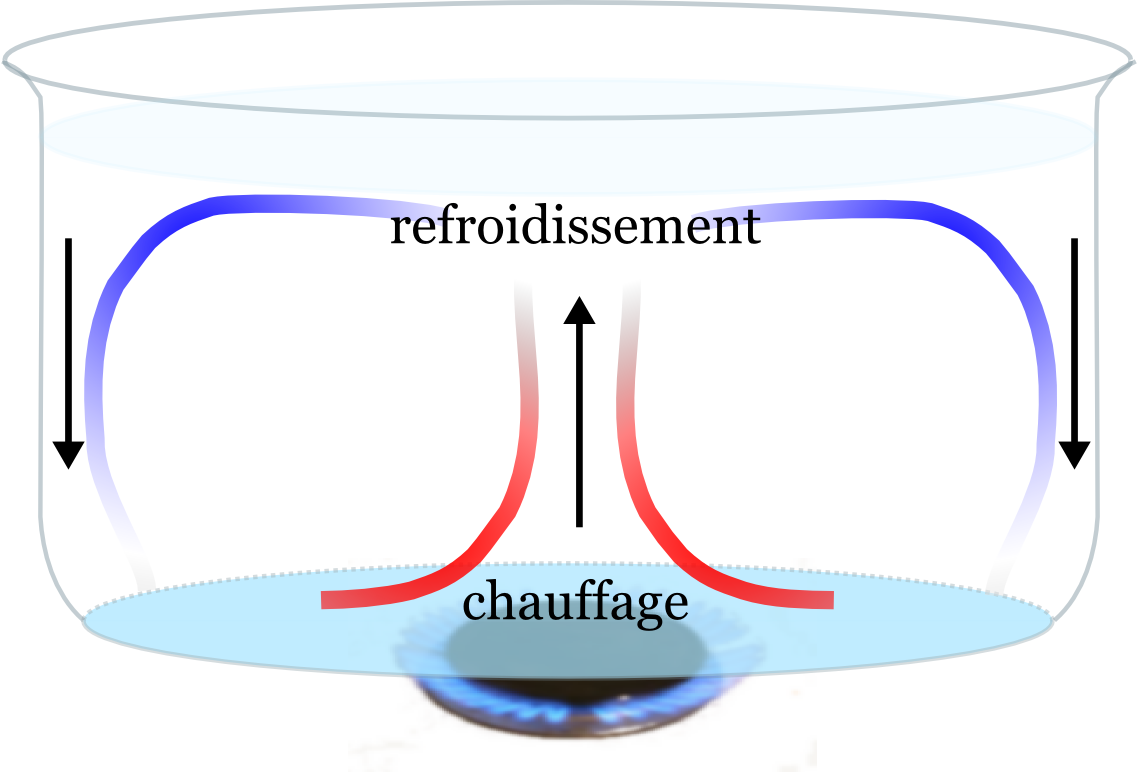 ConductionRadiationThe transfer of thermal energy by ______________________________________InsulatorConductorUsually made from metals like copper, gold, silverThermal EquilibriumSpecific heatHow easily a substance can increase or decrease temperature, depends on massWater has to gain more energy to raise its temperature than metals do because it has a higher rate of specific heatAmbient temperatureEX: Typical room temperature is 20 degrees celsius. MaterialTemp. of soda after refrigeration (in F)Temperature of soda after being out for 1 hour (in F)Wool sock4059.6Paper Towel4060.4Aluminum foil4061.3Plastic wrap4062.1Cotton sock4063.5Nothing4064.2MaterialTime it takes to melt ice cube (in min)Plastic spoonMetal spoonMaterialStarting temp.Temp. after 1 min. White FoamBlack foamMylarAluminumBlack paperWhite paperWhite foam w/ mylar on topBlack foram w. Mylar topTwo sheets of mylarTwo sheets of AluminumPaper cupBlack paper on top of bubble wrapWhite paper on top of bubble wrap**** You must have a small area to open and close to record temperature****Time in Min.Temp. (Trial 1)Temp. (trial 2)Mass of ice cube in g.  (trial 2)02468101214161820